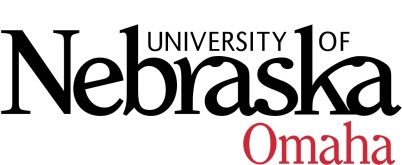 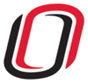 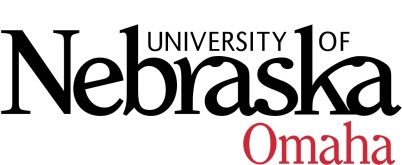 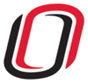 UNIVERSITY OF NEBRASKA AT OMAHAEDUCATIONAL POLICY ADVISORY COMMITTEESUMMARYFriday, November 10, 20179:00 AMEppley Administration Building Members present: Christina Dando, Ann Luther, Darren Pettit, Katie Bishop, Ann Coyne, and Assistant VC for Academic Affairs Candice Batton presided.Guest(s): Dr. Maggi Hall, IS&T for MS in IT Innovation proposal and Penny Harmoney, Director of Operations for Course Form.  Approved 10-13-17 summaryThe following action items were approved:MA in Applied Behavior Analysis (action)MS in IT Innovation (action)Graduate Certificate in Health Administration (report only)Course Syllabi (please see refer to link in email)The following new course(s) were approved:BIOL 2030 Introductory Topics in Biology, 1-4 hrs.BIOL 2060 Art and Science of Medical Decision-making, 3 hrs.  ECON 8500 Information Economics, 3 hrs.  (contingent upon more recent references)HONR 3020 Honors Colloquium-Humanities, 3 hrs. (contingent upon #8 adding up to 100% and bibs in standard format.)HONR 3030 Honors Colloquium-Social Sciences, 3 hrs. (contingent upon course description updated, #8 does not add up to 100%, and bibs are not in standard format/consistency.)     MGMT 3300 StategyU: Identifying and Leveraging Your Distinctive Professional Capabilities, 3 hrs.  TED 2500 Digital Citizenship, 3 hrs.  The following new course(s) are being sent back and will be re-reviewed upon edits being made:EMGT 8200 Populations at Risk, 3 hrs. (Course description needs reworded, #6 is weak, #7 needs information, #8 does not add up to 100%, SLO’s low for graduate level course, needs wordsmith/proofed.)MATH 1120 Introduction to Mathematical and Computational Thinking, 3 hr. (needs one more bib entry and course description needs to align with it being an Intro course.) The following revised course(s) were approved: TED 4590 Teaching and Learning in Digital Environments, 3 hrs. (removing dual-level component)